DATGANIAD O DDIBENO dan Ddeddf Rheoleiddio ac Arolygu Gofal Cymdeithasol (Cymru) 2016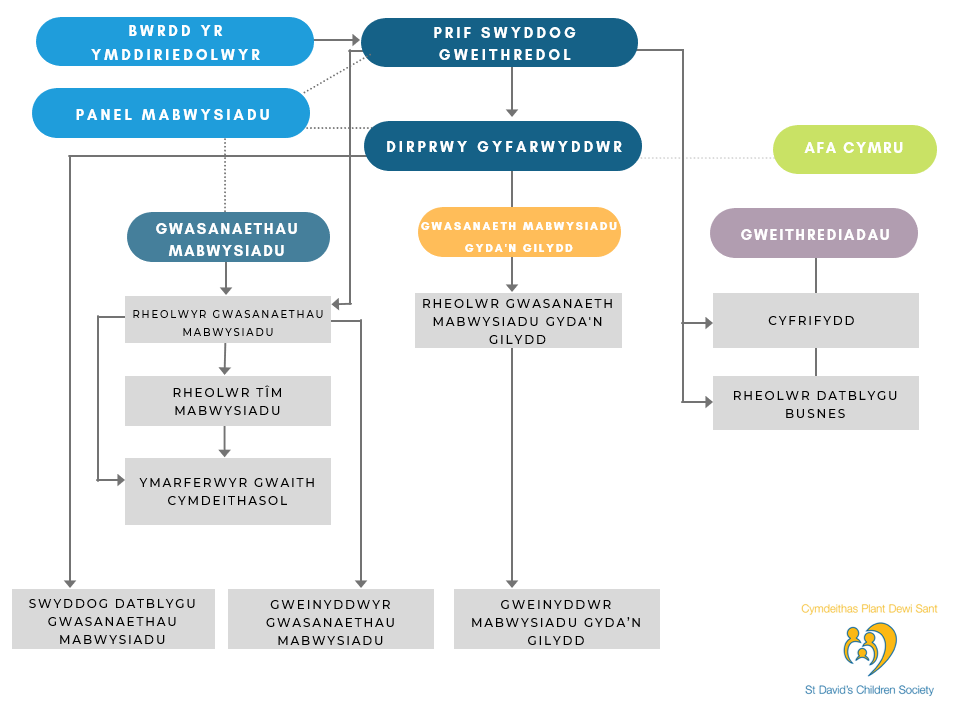 Adran 1:   Am Cymdeithas Plant Dewi SantAdran 1:   Am Cymdeithas Plant Dewi SantDarparwr gwasanaethCymdeithas Plant Dewi SantCyfeiriad y darparwr gwasanaeth28 Plas y ParcCaerdyddCF10 3BAEndid cyfreithiolCwmni elusennolUnigolyn cyfrifolWendy KeidanRheolwr gwasanaethAnna NyamhotsiMartina McCrossanEnw’r gwasanaethCymdeithas Plant Dewi SantCyfeiriad y gwasanaeth28 Plas y ParcCaerdyddCF10 3BAAdran 2: Lleoliad gwasanaeth Dewi SantAdran 2: Lleoliad gwasanaeth Dewi SantGwasanaethau mabwysiaduMae Cymdeithas Plant Dewi Sant yn darparu gwasanaethau mabwysiadu i deuluoedd ledled Cymru. Adran 3:  Ystod o anghenion gwasanaethau a ddarperir gan Gymdeithas Plant Dewi Sant Adran 3:  Ystod o anghenion gwasanaethau a ddarperir gan Gymdeithas Plant Dewi Sant a) Ystod o anghenion y gallwn eu cefnogiMae Cymdeithas Plant Dewi Sant yn darparu gwasanaethau mabwysiadu ledled Cymru. Mae'r Tîm yn darparu'r ystod ganlynol o wasanaethau mabwysiadu gan gynnwys:Recriwtio, hyfforddi, asesu a chymeradwyo darpar fabwysiadwyr,Recriwtio, hyfforddi, asesu, cymeradwyo a chymorth therapiwtig i deuluoedd Mabwysiadu Gyda'n Gilydd Cymorth i ddarpar rieni mabwysiadol wedi’u cymeradwyo cyn ac ar ôl lleoli,Cyn cymeradwyo gan gynnwys cysylltu a chyflwyno, grwpiau cymorth ôl-gymeradwyo ac ôl-fabwysiadu.Ar gyfer rhieni mabwysiadol a gymeradwywyd gan Gymdeithas Plant Dewi Sant a phlant a fabwysiadwyd ganddynt, rydym yn darparu:Grwpiau cymorth rheolaidd drwy gydol y flwyddyn gyda siaradwyr gwadd a chyfleusterau meithrinfaCyn ac ar ôl lleoli rydym yn cael dathliad blynyddol / Diwrnod Hwyl a pharti Nadolig. Sesiynau aros a chwarae misolCymorth a hyfforddiant parhaus Cymorth gyda threfniadau cyswllt yn ôl yr angen, gan gynnwys cymorth i fabwysiadwyr sy'n defnyddio system blychau llythyrau'r Awdurdod Lleol Cymorth i oedolion sydd wedi'u mabwysiadu drwy'r gwasanaethCymorth Ôl-fabwysiadu a all gynnwys gwaith uniongyrchol gyda'r teulu a gweithredu fel eiriolwr mewn perthynas â mynediad at wasanaethau eraill fel cymorth therapiwtig, TESSA, addysg ac iechyd.Cyfeirio at adnoddau priodol eraill gan gynnwys, lle y bo'n briodol, cefnogi adnoddau o'r fath yn ariannolCysylltu â'r awdurdod lleol sy'n lleoli neu sy'n derbyn er mwyn sicrhau bod cymorth a gwasanaethau priodol ar waith.MYNEDIAD AT WYBODAETHMynediad at gofnodion gwybodaeth/genedigaethau cynigir gwasanaeth cwnsela i bob oedolyn ym mhob achos lle mai’r Gymdeithas oedd yr asiantaeth leoli.Os mai Cymdeithas Plant Dewi Sant oedd yr asiantaeth fabwysiadu lleoli, mae gwasanaeth cyfryngol ar gael i helpu i sefydlu cyswllt rhwng oedolion mabwysiedig a pherthnasau biolegol, os yw'n briodol, ar gyfer y rhai a fabwysiadwyd cyn 30 Rhagfyr 2005.GWASANAETH MABWYSIADU GYDA'N GILYDDO fis Mai 2018, mae Dewi Sant, mewn partneriaeth â'r Asiantaethau Mabwysiadu Gwirfoddol eraill yng Nghymru (Barnardo's Cymru ac AUK Cymru) a'i bartner therapiwtig, Mae ‘The Family Place’ wedi arwain ar wasanaeth newydd ac arloesol o'r enw 'Adopting Together Service' (ATS). Daeth y gwasanaeth hwn i'r amlwg o angen a nodwyd ac a gefnogwyd gan y Gwasanaeth Mabwysiadu Cenedlaethol i recriwtio teuluoedd ar gyfer plant a oedd wedi bod yn aros dros 9 mis am deulu mabwysiadol neu blant ag anghenion cymhleth lefel uchel. Mae Dewi Sant yn mynd ag atgyfeiriadau i'r Gwasanaeth Mabwysiadu Gyda'n Gilydd o bob Grŵp Cydweithredol Rhanbarthol (sy'n cynnwys pob un o'r 22 Awdurdod Lleol yng Nghymru).Mae'r model ATS yn unigryw gan ei fod yn dwyn ynghyd bedair cydran allweddol, y bernir bod rhai ohonynt yn arfer gorau, o dan un ymbarél penodol, fel gwasanaeth di-dor.  Mae'r cydrannau hyn yn cynnwys recriwtio darpar fabwysiadwyr, Cyfarfodydd Tîm Ar gyfer Plant, trosglwyddiadau strwythuredig wedi'u llywio gan ymarfer therapiwtig, a chyfarfodydd ymgynghori seicolegol dilynol. Mae'r holl ddarpar fabwysiadwyr yn gysylltiedig â chyfaill Mabwysiadu Gyda'n Gilydd.Mae Ysgol Seicoleg Prifysgol Caerdydd yn gwerthuso'r GwasanaethY GYMDEITHAS MABWYSIADU A MAETHU (AFA Cymru)O 7 Medi 2015 ffurfiwyd AFA Cymru. Er bod ei wasanaethau gweithredol o hyfforddiant, ymgynghoriaeth, cyngor proffesiynol a gwybodaeth o ddydd i ddydd yn cael eu darparu'n annibynnol ar Gymdeithas Plant Dewi Sant, mae'n cael ei llywodraethu gan Gymdeithas Plant Dewi Sant o dan delerau ei statws elusennol yn ôl y gyfraith. Mae AFA Cymru yn ceisio hyrwyddo Hwb Gwybodaeth a Chanolfan Arfer Da ar draws y sbectrwm o gynllunio sefydlogrwydd ar gyfer plant a phobl ifanc. Nid yw'r gwasanaethau a ddarperir gan AFA Cymru yn weithgareddau a reoleiddir o dan gwmpas Rheoliadau Gwasanaethau Cymorth Mabwysiadu (Cymru) 2019.a) Ystod o anghenion y gallwn eu cefnogiMae Cymdeithas Plant Dewi Sant yn darparu gwasanaethau mabwysiadu ledled Cymru. Mae'r Tîm yn darparu'r ystod ganlynol o wasanaethau mabwysiadu gan gynnwys:Recriwtio, hyfforddi, asesu a chymeradwyo darpar fabwysiadwyr,Recriwtio, hyfforddi, asesu, cymeradwyo a chymorth therapiwtig i deuluoedd Mabwysiadu Gyda'n Gilydd Cymorth i ddarpar rieni mabwysiadol wedi’u cymeradwyo cyn ac ar ôl lleoli,Cyn cymeradwyo gan gynnwys cysylltu a chyflwyno, grwpiau cymorth ôl-gymeradwyo ac ôl-fabwysiadu.Ar gyfer rhieni mabwysiadol a gymeradwywyd gan Gymdeithas Plant Dewi Sant a phlant a fabwysiadwyd ganddynt, rydym yn darparu:Grwpiau cymorth rheolaidd drwy gydol y flwyddyn gyda siaradwyr gwadd a chyfleusterau meithrinfaCyn ac ar ôl lleoli rydym yn cael dathliad blynyddol / Diwrnod Hwyl a pharti Nadolig. Sesiynau aros a chwarae misolCymorth a hyfforddiant parhaus Cymorth gyda threfniadau cyswllt yn ôl yr angen, gan gynnwys cymorth i fabwysiadwyr sy'n defnyddio system blychau llythyrau'r Awdurdod Lleol Cymorth i oedolion sydd wedi'u mabwysiadu drwy'r gwasanaethCymorth Ôl-fabwysiadu a all gynnwys gwaith uniongyrchol gyda'r teulu a gweithredu fel eiriolwr mewn perthynas â mynediad at wasanaethau eraill fel cymorth therapiwtig, TESSA, addysg ac iechyd.Cyfeirio at adnoddau priodol eraill gan gynnwys, lle y bo'n briodol, cefnogi adnoddau o'r fath yn ariannolCysylltu â'r awdurdod lleol sy'n lleoli neu sy'n derbyn er mwyn sicrhau bod cymorth a gwasanaethau priodol ar waith.MYNEDIAD AT WYBODAETHMynediad at gofnodion gwybodaeth/genedigaethau cynigir gwasanaeth cwnsela i bob oedolyn ym mhob achos lle mai’r Gymdeithas oedd yr asiantaeth leoli.Os mai Cymdeithas Plant Dewi Sant oedd yr asiantaeth fabwysiadu lleoli, mae gwasanaeth cyfryngol ar gael i helpu i sefydlu cyswllt rhwng oedolion mabwysiedig a pherthnasau biolegol, os yw'n briodol, ar gyfer y rhai a fabwysiadwyd cyn 30 Rhagfyr 2005.GWASANAETH MABWYSIADU GYDA'N GILYDDO fis Mai 2018, mae Dewi Sant, mewn partneriaeth â'r Asiantaethau Mabwysiadu Gwirfoddol eraill yng Nghymru (Barnardo's Cymru ac AUK Cymru) a'i bartner therapiwtig, Mae ‘The Family Place’ wedi arwain ar wasanaeth newydd ac arloesol o'r enw 'Adopting Together Service' (ATS). Daeth y gwasanaeth hwn i'r amlwg o angen a nodwyd ac a gefnogwyd gan y Gwasanaeth Mabwysiadu Cenedlaethol i recriwtio teuluoedd ar gyfer plant a oedd wedi bod yn aros dros 9 mis am deulu mabwysiadol neu blant ag anghenion cymhleth lefel uchel. Mae Dewi Sant yn mynd ag atgyfeiriadau i'r Gwasanaeth Mabwysiadu Gyda'n Gilydd o bob Grŵp Cydweithredol Rhanbarthol (sy'n cynnwys pob un o'r 22 Awdurdod Lleol yng Nghymru).Mae'r model ATS yn unigryw gan ei fod yn dwyn ynghyd bedair cydran allweddol, y bernir bod rhai ohonynt yn arfer gorau, o dan un ymbarél penodol, fel gwasanaeth di-dor.  Mae'r cydrannau hyn yn cynnwys recriwtio darpar fabwysiadwyr, Cyfarfodydd Tîm Ar gyfer Plant, trosglwyddiadau strwythuredig wedi'u llywio gan ymarfer therapiwtig, a chyfarfodydd ymgynghori seicolegol dilynol. Mae'r holl ddarpar fabwysiadwyr yn gysylltiedig â chyfaill Mabwysiadu Gyda'n Gilydd.Mae Ysgol Seicoleg Prifysgol Caerdydd yn gwerthuso'r GwasanaethY GYMDEITHAS MABWYSIADU A MAETHU (AFA Cymru)O 7 Medi 2015 ffurfiwyd AFA Cymru. Er bod ei wasanaethau gweithredol o hyfforddiant, ymgynghoriaeth, cyngor proffesiynol a gwybodaeth o ddydd i ddydd yn cael eu darparu'n annibynnol ar Gymdeithas Plant Dewi Sant, mae'n cael ei llywodraethu gan Gymdeithas Plant Dewi Sant o dan delerau ei statws elusennol yn ôl y gyfraith. Mae AFA Cymru yn ceisio hyrwyddo Hwb Gwybodaeth a Chanolfan Arfer Da ar draws y sbectrwm o gynllunio sefydlogrwydd ar gyfer plant a phobl ifanc. Nid yw'r gwasanaethau a ddarperir gan AFA Cymru yn weithgareddau a reoleiddir o dan gwmpas Rheoliadau Gwasanaethau Cymorth Mabwysiadu (Cymru) 2019.b) Ystod oedran y bobl sy'n defnyddio'r gwasanaethMabwysiadwyr ddarpar a mabwysiadwyr 21 mlwydd oed a throsoddPlant rhwng 0 a 18 mlwydd oed sy'n cael eu gosod gyda theuluoedd Cymdeithas Plant Dewi SantOedolion wedi’u mabwysiadu a pherthnasau 18 mlwydd oed a throsodd lle mai Cymdeithas Plant Dewi Sant oedd yn asiantaeth fabwysiadu.c) Rhywedd y bobl sy'n defnyddio'r gwasanaethPob rhyweddd) Nifer y bobl sy'n defnyddio gwasanaethau Cymdeithas Plant Dewi SantMae dros 400 o fabwysiadwyr ddarpar yn holi bob blwyddyn am ddod yn rhieni mabwysiadol.  Ar gyfartaledd mae 50 o deuluoedd yn cael ymweliad cychwynnol gyda chyfartaledd o 30 o deuluoedd y flwyddyn yn cael eu cymeradwyo fel mabwysiadwyr. Ar gyfartaledd, mae 60 o deuluoedd y flwyddyn yn cael cymorth ôl-fabwysiadu ac mae 100 o deuluoedd ar gyfartaledd yn mynychu'r grwpiau cymorth ôl-fabwysiadu.Ar gyfartaledd, mae 15 ymholiad yn cael eu gwneud bob blwyddyn o ran mynediad at gofnodion.   Adran 4B: Sut mae'r gwasanaeth yn cael ei ddarparu gan Gymdeithas Plant Dewi SantSut mae Cymdeithas Plant Dewi Sant yn cyfrannu at y cynllun cymorth mabwysiadu. Mae teuluoedd yn cael eu cefnogi i fod yn rhagweithiol wrth nodi anghenion cymorth mabwysiadu ar bob cam o'r broses. Mae hyn yn digwydd drwy’r camau asesu, ar ôl cymeradwyo, paru ac ar ôl lleoli. Mae'n cynnwys sicrhau bod lleisiau mabwysiadwyr a phlant yn cael eu cynrychioli yn yr adroddiad Darpar Fabwysiadwyr (PAR), yr Adroddiad Ar Leoliad Mabwysiadu (APR) a'r Cynllun Lleoli Mabwysiadu (APP).   Awdurdodau Lleol sy'n bennaf gyfrifol am sicrhau bod anghenion y plentyn yn hollbwysig ac yn cael eu nodi drwy gynllun gofal a chymorth a chynllun cymorth mabwysiadu'r Plentyn.   Safon gofal a chymorthMae Cymdeithas Plant Dewi Sant yn cydnabod bod mabwysiadu gydol oes. Rydym wedi ymrwymo i ddarparu hyfforddiant i deuluoedd cyn ac ar ôl mabwysiadu. Rydym yn cynnig cyngor a gwybodaeth i unigolion a theuluoedd drwy gydol eu taith fabwysiadu unigol a gall teuluoedd sydd wedi mabwysiadu drwy Gymdeithas Plant Dewi Sant ddod yn ôl a gofyn am wasanaeth flynyddoedd lawer ar ôl i'r Gorchymyn Mabwysiadu gael ei ganiatáu. Mae ein cynnig gydol oes yn agored i deuluoedd sy'n cael eu dwyn ynghyd drwy fabwysiadu, gan gynnwys brodyr a chwiorydd, neiniau a theidiau a chysylltiadau arwyddocaol eraill. Mae Cymdeithas Plant Dewi Sant wedi ymrwymo i ddiogelu, hyrwyddo a chynnal diogelwch pobl. Mae hyn wedi'i wreiddio drwy hyfforddiant sy’n cael ei gynnig i ddarpar fabwysiadwyr, mabwysiadwyr a staff megis ymwybyddiaeth o ddiogelu a datblygiad plant. Mae Gweithdrefnau Diogelu Cymru (2019) yn cyflwyno rôl y Person Diogelu Dynodedig.  O fewn yr Asiantaeth, y DSP a enwir yw Anna Nyamhotsi.Mae gan Gymdeithas Plant Dewi Sant bolisïau clir mewn perthynas â diogelu data gan gynnwys GDPR, diogelu, cyfle cyfartal, cwynion, cyllid a gweinyddu, iechyd a'r amgylchedd, diogelwch, diogeledd a rheolaeth risg, monitro a gwerthuso, datblygu a hyfforddi staff, rheoli staff, recriwtio staff, cynnwys defnyddwyr gwasanaethau a gwirfoddolwyr.   Rydym yn croesawu darpar fabwysiadwyr a mabwysiadwyr waeth beth fo'u hoedran (rhaid iddynt fod dros 21 mlwydd oed), anabledd, cenedligrwydd, ethnigrwydd, crefydd neu gred, rhyw neu gyfeiriadedd rhywiol, sut maen nhw’n uniaethu o ran rhywedd, boed yn sengl, yn briod, yn cyd-fyw neu mewn partneriaeth sifil.  Mae angen i fabwysiadwyr a darpar fabwysiadwyr adlewyrchu cefndiroedd amrywiol y plant, y bobl ifanc a'r teuluoedd sy'n defnyddio ein gwasanaethau ac rydym yn croesawu mabwysiadwyr o bob cefndir diwylliannol ac ieithyddol. Mae hyn hefyd yn wir am recriwtio staff ac rydym wedi ymrwymo i sicrhau gweithlu amrywiol a chynrychioliadol ar bob lefel o'r sefydliad sy'n adlewyrchu'r cymunedau rydym yn gweithio ynddynt.Mae Cymdeithas Plant Dewi Sant yn monitro ac yn mesur ein safonau yn unol â'r fframwaith statudol ar gyfer Cymru a Lloegr a'r fframwaith rheoleiddio ar gyfer Cymru.Mae arferion gwaith yn adlewyrchu gofynion rheoliadol a deddfwriaethol a'n nod yw hyrwyddo darpar fabwysiadwyr, mabwysiadwyr a lles staff. Anghenion iaith a chyfathrebu pobl sy'n defnyddio'r gwasanaethFel elusen, nid yw Cymdeithas Plant Dewi Sant yn gorff cyhoeddus.  Fodd bynnag, rydym yn cydnabod bod iaith yn rhan hanfodol o hunaniaeth unigolyn a bod anghenion defnyddwyr gwasanaethau Cymraeg eu hiaith yn rhan allweddol o'r agenda cyfle cyfartal yng Nghymru fel yr amlinellir ym Mesur y Gymraeg (Cymru) 2011. Felly, mae Cymdeithas Plant Dewi Sant wedi mabwysiadu'r egwyddor y bydd, wrth gyflawni ei gwaith yng Nghymru, yn trin y Gymraeg a'r Saesneg ar y sail eu bod yn gyfartal ac yn darparu cynnig gweithredol o ddarparu gwasanaethau yn y Gymraeg. Adran 5: Trefniadau staffio Cymdeithas plant Dewi Santa) Niferoedd a chymwysterau staffb) Staff ArbenigolAr hyn o bryd mae pedwar uwch weithwr cymdeithasol sy'n arbenigo mewn gwaith pontio ar gyfer y Gwasanaeth Mabwysiadu Gyda'n Gilydd ac mae cyfanswm o dri aelod o staff wedi'u hyfforddi yn Therachwarae Lefel 1, gyda dau arall i fod i'w gwblhau erbyn diwedd 2021.  Mae'r rhan fwyaf o staff gwaith cymdeithasol wedi'u hyfforddi ar Lefel 1 y DDP, gyda 3 aelod mwy newydd o'r tîm i fod i gwblhau hyn erbyn diwedd 2021.  Mae dau aelod arall o'r tîm wedi cyflawni DDP Lefel 2. Mae Seicotherapi Datblygiadol Dyadig (DDP) lefel 1 yn cael ei gynnig i'r holl staff gwaith cymdeithasol a gyflogir yng Nghymdeithas Plant Dewi Sant. Cynigir Therachwarae Lefel 1 i staff gwaith cymdeithasol sy'n ymgymryd â gwaith pontio.Cynigir hyfforddiant penodol i weithwyr cymdeithasol sy'n cwblhau gwaith Mynediad at Gofnodion gan gynnwys rheoliadau cyn ac ar ôl cychwyn. c) Trefniadau goruchwylioMae gwaith aelodau unigol o'r tîm yn cael ei fonitro drwy oruchwyliaeth reolaidd ac arfarniadau blynyddol.  Mae gan bob aelod o'r tîm fynediad dyddiol at reolwyr a'r Prif Swyddog Gweithredol yn ôl y gofyn.  Mae Cymdeithas Plant Dewi Sant wedi ymrwymo i sicrhau bod ei gwasanaethau'n effeithiol, yn effeithlon ac o safon uchel.  Mae'n monitro ac yn gwerthuso gweithrediad y tîm mabwysiadu, y Panel Mabwysiadu a gweithdrefnau gweinyddol yn barhaus drwy fonitro perfformiad casglu a monitro adborth defnyddwyr gwasanaeth goruchwylio staff yn ffurfiolArfarniadau o staff a Phanel (blynyddol) archwilio ffeiliau achosnodi tueddiadau mewn canmoliaeth, cwynion, hysbysiadau a phryderon diogeluymateb i argymhellion ArolygiadauCynhelir cyfweliadau ymadael gyda'r holl staff sy'n gadael y Gymdeithas, lle y bo'n ymarferol a gyda’u cytundeb, ac ystyrir eu barn ym mhob agwedd ar wella gwasanaethau Cymdeithas Plant Dewi Sant yn barhaus.d) Hyfforddiant staffCynigir cyfnod ymsefydlu i'r holl staff ac fel rhan o hynny cynigir hyfforddiant craidd iddynt gan gynnwys: Cyfle cyfartal, Iechyd a Diogelwch, Diogelu Data (GDPR), Rheoliadau a Chanllawiau'r Asiantaeth Fabwysiadu, Diogelu, cwynion, cronfa ddata, polisi iaith Gymraeg a llawlyfr i Weithwyr. Maent i gyd yn cael y llawlyfr Polisiau Gweithwyr.Yna cynigir hyfforddiant pellach yn seiliedig ar rôl benodol yr unigolyn yn y sefydliad. Er enghraifft, mae gweithwyr cymdeithasol yn derbyn hyfforddiant pellach ym meysydd Diogelu, Paratoi ar gyfer Mabwysiadu, hyfforddiant asesu PAR, Sylfaen Ddiogel, Deall ein plant, Seicotherapi Datblygiadol Dyadig – lefel 1, Rôl y Panel ac arsylwi'r Panel, trosolwg Therachwarae a gwybodaeth am Mabwysiadu Gyda'n Gilydd.Nodir hyfforddiant pellach ar gyfer staff unigol drwy'r cyfnod prawf a'r gwerthusiad blynyddol a gofynnir i'r holl staff roi sylwadau ar eu hanghenion hyfforddi drwy sesiynau goruchwylio rheolaidd. Darperir diwrnodau hyfforddi tîm ddwywaith ar gyfartaledd drwy gydol pob blwyddyn ac mae'r tîm gwaith cymdeithasol yn cael cyfle i gyfarfod yn rheolaidd ar gyfer goruchwyliaeth grŵp ar gyfer cymorth gan gymheiriaid a rhannu gwybodaeth.Adran 6:  Cyfleusterau a gwasanaethau Cymdeithas Plant Dewi SantGwybodaeth am y cyfleusterau i storio cofnodion yn ddiogel:Bydd yr Asiantaeth yn sicrhau bod cofnodion achos sy'n ymwneud â staff, Ymgynghorwyr, Ymddiriedolwyr, aelodau'r Panel, defnyddwyr gwasanaethau a gwirfoddolwyr yn cael eu cadw'n ddiogel a bod y trefniadau ar gyfer mynediad wedi'u nodi'n glir ac yn unol â gofynion diogelu data a chyfrinachedd.Rhaid i holl staff Cymdeithas Plant Dewi Sant sy'n prosesu data personol gydymffurfio â'r Ddeddf Diogelu Data ac egwyddorion GDPR. Gall staff sy’n torri Deddf Diogelu Data 1998 amlygu'r Gymdeithas a'r unigolyn i gamau cyfreithiol a hawliadau am iawndal sylweddol. Bydd unrhyw achos o dorri'r Ddeddf yn cael ei drin o ddifrif gan y Gymdeithas a gellir ei ystyried o dan weithdrefnau disgyblu. Bydd yr Asiantaeth yn cydweithredu â'r cyrff neu'r personau hynny sy'n arfer hawl gyfreithiol i gael mynediadat wybodaeth.  Bydd yr Asiantaeth yn creu ac yn cadw cofnodion achos sy'n bodloni gofynion deddfwriaethol.Cedwir cofnodion achos gan ddefnyddio cronfa ddata Charms a chabinetau diogelwch y gellir eu cloi.   Cedwir cofnodion hanesyddol drwy ddarparwr allanol cymeradwy, gyda mynediad i bersonél awdurdodedig yn unig.  Bydd yr holl gofnodion a gedwir yn cydymffurfio â Rheoliadau Gwasanaethau Mabwysiadu a Reoleiddir (Darparwyr Gwasanaethau ac Unigolion Cyfrifol) (Cymru) 2019 (rheoliad 30).Bydd cofnodion mabwysiadu yn cael eu storio'n ddiogel am 100 mlynedd pan fydd Gorchymyn Mabwysiadu wedi'i wneud.  Lle mae mabwysiadwyr wedi'u cymeradwyo ond heb nodi cyfatebiaeth, caiff eu cofnod ei storio am 5 mlynedd.  Lle bu lleoliad sydd wedi dod i ben oherwydd tarfu cyn Gorchymyn, cadwr cofnod y mabwysiadwyr am 6 blynedd a chedlir ffeiliau plant am gyfnod priodol fel y'u pennwyd gan yr Asiantaeth (gan ystyried amgylchiadau sy'n ymwneud â phrosesau diogelu a phrosesau tarfu).Bydd cofnodion achos sy'n cael eu dinistrio yn cael eu rhwygo a'u gwaredu fel gwastraff cyfrinachol.Mae'r holl staff yn cael goruchwyliaeth reolaidd ac arfarniadau blynyddol lle nodir anghenion dysgu. Darperir hyfforddiant staff parhaus i sicrhau bod Cymdeithas Plant Dewi Sant yn diwallu anghenion ei ddefnyddwyr gwasanaeth a staff, ac mae gan staff fynediad at gyrsiau hyfforddi allanol perthnasol, diwrnodau hyfforddi mewnol, goruchwyliaeth grŵp / cyfoedion a hyfforddiant arbenigol lle bo’n briodol.  Cynrychiolir defnyddwyr gwasanaethau ar Fwrdd yr Ymddiriedolwyr a'r Panel Mabwysiadu ac rydym yn mesur effaith ein hymyriadau gyda defnyddwyr gwasanaethau drwy broses werthuso systematig. Rydym yn mabwysiadu model o gyd-gynhyrchu mewn recriwtio a hyfforddi fwyfwy ac o ran cynllunio a darparu ein Gwasanaethau Mabwysiadu.Adran 7:  Trefniadau Llywodraethu Cymdeithas Plant Dewi Sant a threfniadau monitro Gweler atodiad 1 am strwythur y gwasanaeth.Mesurau i fonitro, adolygu a gwella ansawdd y gofal a'r cymorthAnsawdd y GwasanaethYr Asiantaeth sy'n sicrhau Ansawdd ar adegau allweddol o bwynt cyswllt cyntaf y defnyddwyr gwasanaeth hyd at gymorth ôl-leoli ac ôl-archebu.  Defnyddir gwerthusiadau o'r camau hyn i wella pob agwedd ar ddarparu gwasanaethau yn gyson ac mae'n llywio gweithgarwch recriwtio, hyfforddiant a gwasanaethau cymorth mabwysiadu. Mae'r Asiantaeth wedi croesawu gwaith craffu annibynnol ar y ffordd y mae'n darparu ei gwasanaethau drwy gyflwyno holiaduron ymgynghori fel elfen hanfodol o'r adroddiadau perfformiad chwarterol, adolygiad chwe misol a blynyddol o Ansawdd Gofal o dan RISCA. Caiff ansawdd y gwasanaethau a ddarperir ei fonitro ymhellach drwy werthuso gwasanaethau cymorth ôl-fabwysiadu a gwerthuso profiad y defnyddiwr gwasanaeth gan Brifysgol Caerdydd ar wahanol gamau o'r Gwasanaeth Mabwysiadu Gyda'n Gilydd. Defnyddir coladu a dadansoddi'r holl adborth i sbarduno gwelliannau i ansawdd gwasanaethau.Cyd-gynhyrchodd Defnyddwyr Gwasanaethau, staff a Bwrdd yr Ymddiriedolwyr Gynllun Busnes yr Asiantaeth (2019-2021) gan nodi fframwaith uchelgeisiol ar gyfer darparu gwasanaethau dros y tair blynedd nesaf. Cyfrannodd mabwysiadwyr a phobl ifanc at ddatganiadau brand, cenhadaeth a gwerth yr Asiantaeth gan rannu perchnogaeth gyfunol o'r gwasanaeth yn ei gyfanrwydd. Mae adolygiad cynhwysfawr o naratif a brand wedi'i gynnal yn ddiweddar gan ddefnyddio model cyd-gynhyrchu gyda mabwysiadwyr, staff a rhanddeiliaid sy'n ymwneud â datblygu strategaeth newydd a fydd yn awr yn symud i'r cam gweithredu. Mae'r defnyddwyr gwasanaeth yn eistedd ar Fwrdd yr Ymddiriedolwyr a'r Panel Mabwysiadu sy'n dylanwadu ar ddiwylliant yr Asiantaeth ar y lefel uchaf.Mae'r Asiantaeth yn gweithredu mewn diwylliant o ddysgu parhaus ac yn defnyddio modelau arfer gorau ac ymchwil gyfoes i lywio ymarfer.  Mae Dewi Sant yn gwerthuso'r gwersi a ddysgwyd o gwynion, materion diogelu ac amharu ar leoliadau mabwysiadu.  Dadansoddir patrymau a thueddiadau yng nghyd-destun yr adroddiadau perfformiad chwarterol ac adroddiadau Ansawdd Gofal (rheoliad 43/ Rheoliad 49 o dan drefniadau RISCA) a'r gwersi a ddysgwyd yn cael eu cymhathu'n ymarferol. Mae adborth o adroddiadau Arolygu ar gael yn eang i staff, mabwysiadwyr a Bwrdd yr Ymddiriedolwyr a mae argymhellion ar welliannau i wasanaethau yn cael eu rhoi ar waith mewn modd amserol.Mae Data Cyfansymiol ar weithgarwch mabwysiadu yn cael ei goladu bob chwarter ar gyfer y Gwasanaeth Mabwysiadu Cenedlaethol a chymaryddion yn cael eu gwneud ar berfformiad gyda chydweithwyr yn y sector statudol a gwirfoddol. Adolygir y data hwn hefyd ar gyfer patrwm a thueddiadau ar gyfer cyfarfodydd rheoli a chyfarfodydd Ymddiriedolwyr, yn ogystal ag adroddiadau blynyddol y Panel, er mwyn sicrhau bod digon o gapasiti i ateb y galw a ragwelir.Trefniadau ar gyfer ymdrin â chwynionMae Cymdeithas Plant Dewi Sant yn annog sylwadau ac arsylwadau ynghylch ei gwasanaethau yn gadarnhaol.  Mae gan y Gymdeithas Weithdrefn Gwyno ffurfiol, sydd ar gael i bob defnyddiwr gwasanaeth ar eu pwynt cyswllt cyntaf â'r Gymdeithas.  Mae'r weithdrefn gwyno yn annog datrys anawsterau'n anffurfiol cyn iddynt ddod yn gwynion.  Fodd bynnag, os na ellir datrys materion, anfonir unrhyw gwynion at y Prif Weithredwr, sy'n cychwyn ymchwiliad ffurfiol. Lle bo angen, penodir person annibynnol i ymchwilio i'r gŵyn. Mae'r Prif Weithredwr yn monitro'r holl gwynion ac adroddiadau ar y rhain yn yr adroddiad blynyddol ar gyfer Bwrdd yr Ymddiriedolwyr.Os yw darpar fabwysiadydd/mabwysiadwyr yng ngham 2 yr asesiad mabwysiadu ac nad yw'r Asiantaeth yn bwriadu argymell cymeradwyaeth na chymeradwyaeth barhaus, gall y darpar fabwysiadydd/mabwysiadwyr ddewis cael mynediad i'r IRM (Mecaniaeth Adolygu Annibynnol) sy'n cynnig Adolygiad Annibynnol o Benderfyniadau.CanmoliaethRydym yn dathlu ein llwyddiannau a phan fyddwn yn derbyn canmoliaeth am ein staff neu'r gwasanaeth rydym yn darparu hyn yn cael ei rannu â'r aelod perthnasol o'r tîm. Mae nhw’n cael eu gofnodi hefyd ar adroddiadau bwrdd chwarterol ac o fewn yr adroddiadau perfformiad ac adroddiadau ansawdd gofal i gymhathu arfer gorau i ddysgu parhaus.  Trefniadau ar gyfer ymgynghori â phobl sy'n defnyddio'r gwasanaeth, staff a rhanddeiliaid eraillMae Cymdeithas Plant Dewi Sant wedi ymrwymo i hyrwyddo diwylliant agored, cynhwysol a chroesawgar. Rydym yn ceisio adborth gan ddefnyddwyr gwasanaethau a staff er mwyn llywio'r gwasanaethau a ddarperir yn y dyfodol ac asesu effeithlonrwydd ac ansawdd ei ddarpariaeth gwasanaeth.    Mae adborth o ddigwyddiadau hyfforddi yn llywio dadansoddiad o anghenion hyfforddi ar gyfer ymgeiswyr mabwysiadol a mabwysiadwyrGofynnir i ddarpar fabwysiadwyr a mabwysiadwyr cymeradwy eu barn a'u barn drwy amrywiaeth o fecanweithiau gan gynnwys holiadur ac Arolwg Monkey ar adeg-• Ar ôl yr hyfforddiant paratoi cyn cymeradwyo ac ym mhob digwyddiad hyfforddi• Fel rhan o Adolygiad diwedd Cam Un• Ar ôl mynychu'r panel mabwysiadu • Mewn adolygiadau blynyddol os na fydd cyfatebiaeth yn cael ei nodi o fewn yr amserlen honno• Yn yr ail adolygiad ar ôl i'r plentyn gael ei roi• Ar ôl i orchymyn mabwysiadu gael ei roi• Trwy grwpiau cymorthMae'r Unigolyn Cyfrifol hefyd yn ymgynghori â mabwysiadwyr fel rhan o'r ymweliad chwarterol o dan drefniadau RISCA.  Defnyddir yr ymgynghoriad hwn i ddadansoddi unrhyw dueddiadau penodol o ran yr hyn y mae'r Sefydliad yn ei wneud yn dda a pha feysydd y mae angen iddo wella arnynt.Ymgynghorir ag Oedolion wedi’u mabwysiadu a phersonau eraill sy'n derbyn Mynediad at Gofnodion a/neu wasanaeth Cyfryngol ar ddiwedd eu hymwneud â'r gwasanaeth.Gwneir pob ymdrech i geisio barn plant a sydd i'w mabwysiadu drwy'r Gymdeithas a chofnodir eu barn i lywio'r gwaith o gynllunio gwasanaethau mabwysiadu yn y dyfodol.  Mae grwpiau ôl-fabwysiadu o blant o wahanol ystodau oedran wedi bod yn ddefnyddiol i lywio datblygiad Gwasanaethau Cymorth Mabwysiadu'r Gymdeithas ar gyfer Plant. Ceisir llais y plentyn hefyd drwy'r holiaduron ymgynghori a anfonir at IRO ar adeg ail adolygiad y plentyn. Rydym yn ceisio mireinio ymhellach sut rydym yn integreiddio llais y plentyn drwy'r Cyngor Ieuenctid drwy Wasanaeth Cyswllt AUK.Datblygwyd systemau i ymgynghori â rhanddeiliaid eraill gan gynnwys gweithwyr cymdeithasol iechyd, addysg a gofal plant ar adeg ail adolygiad y plentyn. Mae gan y cwestiynau a ofynnwyd gymaryddion i'r rhai a ofynnwyd i IRO ac maent yn cynnwys a ydynt yn teimlo bod plant a mabwysiadwyr wedi cael eu clywed a'u bod wedi cael cyfle i gyfrannu'n rhagweithiol at eu bywydau ac a yw plant wedi cael cymorth i gynnal eu lles cyffredinol a'u datblygiad parhaus.Gofynnir am farn Aelodau'r Panel yn flynyddol drwy eu harwerthusiadau panel unigol ac o'r cyfarfod Busnes blynyddol, a defnyddir eu gwerthusiadau i lywio datblygiad parhaus proses y Panel.  Ymgynghorir â Chadeirydd y Panel bob 3 mis drwy gyfarfod busnes chwarterol gyda Chynghorydd Panel yr Asiantaeth a Gwneuthurwr Penderfyniadau'r Asiantaeth.Cynrychiolir defnyddwyr gwasanaethau ar Fwrdd yr Ymddiriedolwyr a'r Panel Mabwysiadu.  Gyda Chynllun Busnes Cymdeithas Plant Dewi Sant mae amcanion clir i weithio o fewn model cyd-gynhyrchu a fydd yn hwyluso defnyddwyr gwasanaethau i gymryd rhan weithredol yn y gwaith o gynllunio a darparu'r gwasanaeth yn y dyfodol.  Ymgynghorir ag aelodau'r tîm ym mhob sesiwn oruchwylio, mewn cyfarfodydd tîm, mewn digwyddiadau hyfforddi mewnol a digwyddiadau hyfforddi a gomisiynwyd, mewn goruchwyliaeth grŵp ac mewn gwerthusiadau blynyddol.  Ymgynghorir â hwy hefyd drwy Survey Monkey bob chwarter i lywio ymweliad reg 42 yr Unigolyn Cyfrifol. Dadansoddir unrhyw batrymau a thueddiadau o ran gwella gwasanaethau.  Ymgynghorir â hwy hefyd yn ystod digwyddiadau Diwrnod Datblygu Tîm.   Mae dadansoddiad sy'n deillio o'r ymgynghoriad hwn yn llywio prosesau ac arferion asiantaethau a dylunio gwasanaethau.Mae profiadau'r rhai sy'n ymwneud â’r Gwasanaeth Mabwysiadu Gyda'n Gilydd yn cael eu casglu gan Ysgol Seicoleg Prifysgol Caerdydd ar dri phwynt penodol yn y Gwasanaeth Mabwysiadu Gyda'n Gilydd: ar ddiwedd y cyfarfod Tîm ar gyfer y Plentyn, ar ddiwedd y cyfarfod pontio terfynol ac ar ddiwedd y cyfarfod ymgynghori seicolegol terfynol. Yn ogystal â hyn mae'r Gwasanaeth yn defnyddio graddfa Lles Warwick Caeredin i fesur effaith ymyriadau ar effeithlonrwydd rhieni a lles cyffredinol.